Helping your child to read and write at home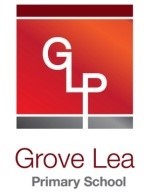 Year 1Grove Lea PrimaryAt Grove Lea primary, we follow the English National Curriculum (2014).By the end of Year 1, most children should be able to…Here are some suggestions of ways you can help your child at home:How many of the following high frequency words can your child read?Here is a list of questions that you can ask your child when reading at home: Reading Recommendations for Year 1Here at Towngate Primary Academy, we endeavour to foster a love of reading. We therefore encourage children to read for enjoyment and pleasure. Here is a list of books which are suitable for Year 4 that will help to develop a love of reading.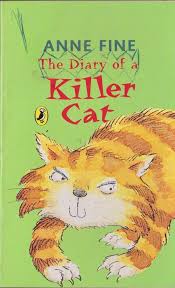 Reading Comprehension TestAt the end of Key Stage 1 (end of Year 2), your child will be required to take a SATs test to test them on their reading comprehension. Here is an example of the types of questions your child may be asked in that test.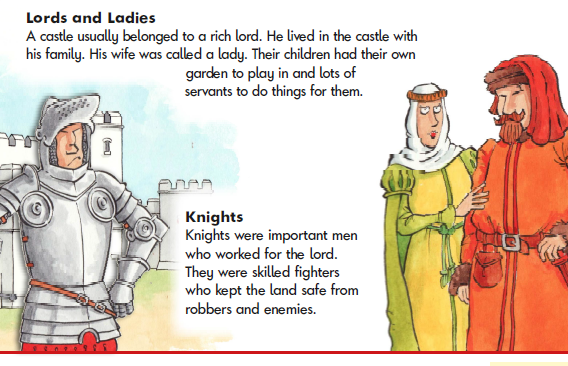 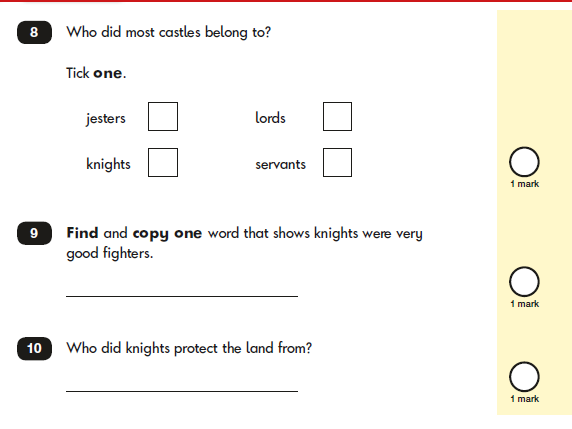 By the end of Year 1, most children should be able to…Here are some suggestions of ways you can help your child at home:How many of the following high frequency words can your child spell?Handwriting at Grove Lea PrimaryWe take pride in the presentation of our work. Children are taught to form their letters according to the following handwriting script: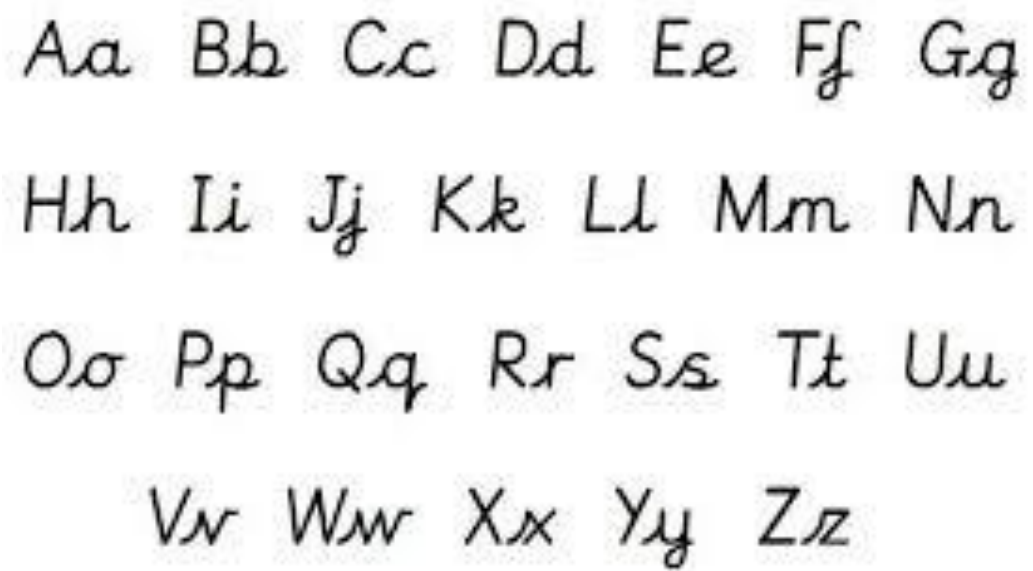 By the end of Year 1, most children should be able to…Here are some suggestions of ways you can help your child at home:Please make sure your children practise using capital letters and full stops regularly. Grammar Punctuation and Spelling TestAt the end of Key Stage 1 (End of Year 2), your child will be required to take a SATs test to test them on their understanding of the Grammar, Punctuation and Spelling curriculum. Here is an example of the types of questions your child may be asked in that test.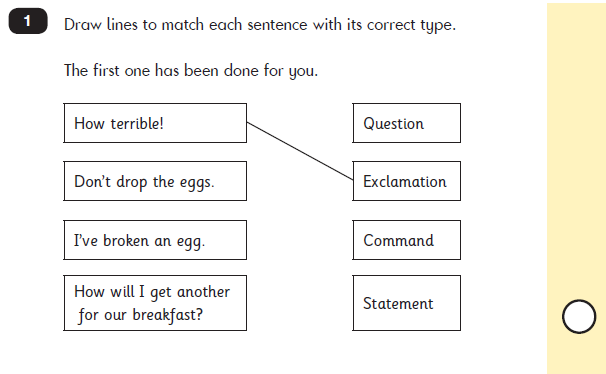 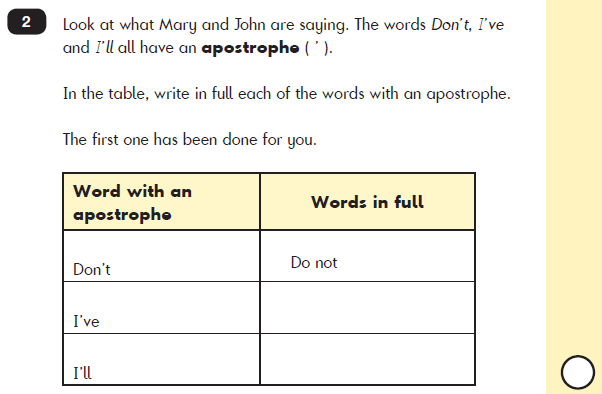 Useful websitesReading http://www.topmarks.co.uk/english-games/5-7-years/letters-and-soundshttp://www.bbc.co.uk/education/topics/z3882hvhttp://www.ictgames.com/literacy.html Writinghttp://www.topmarks.co.uk/Interactive.aspx?cat=49 http://www.ictgames.com/literacy.html Grammarhttp://www.topmarks.co.uk/english-games/7-11-years/spelling-and-grammar http://www.funenglishgames.com/grammargames.html https://www.depts.ttu.edu/aged/gsp_materials/gsp_guide.pdfContact UsIf you require any further support or guidance with supporting your child/children with English at home, please contact your child’s class teacher or the English coordinator.thethatnotlookputandwiththendon’tcouldaallwerecomehousetowegowilloldsaidcanlittleintotooinareasbackbyheupnofromdayIhadmumchildrenmadeofmyonehimtimeitherthemMr I’mwaswhatdogetifyoutheremejusthelptheyoutdownnowMrsonthisdadcamecalledshehavebigohhereiswentwhenaboutoffforbeIt’sgotaskedatlikeseetheirsawhissomelookedpeoplemakebutsoveryyouran	TitleAuthor The Cat in the HatDr SeussThe Tiger Who Came to TeaJudith KerrHairy MaclaryLynley DoddThe Large Family CollectionJill MurphyCharlie and LolaLauren ChildThe Smartest Giant in TownJulia DonaldsonThe Gruffalo’s ChildJulia DonaldsonThe Gigantic TurnipAleksei TolstoyThe WhispererNick ButterworthMrs Armitage on WheelsQuentin BlakeThe Trouble with JackShirley HughesMy Friend BearJez AlboroughAvocado BabyJohn BurninghamA Bear Called PaddingtonMichael BondFunnybonesAllan AhlbergThe HodgehegDick King-SmithThe Jolly PostmanAllan AhlbergMister MagnoliaQuentin BlakeKatie Morag SeriesMairi HedderwickLook, Say, CoverWrite and checkLook, Say, CoverWrite and checkLook, Say, CoverWrite and checkthetheyoneabeoncedoheasktomefriendtodaysheschoolofweputsaidnopushsaysgopullaresofullwerebyhousewasmyourisherehishastherewhereI loveyoucomeyoursome